Інформаційний лист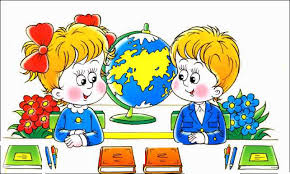 Шановні колеги!Запрошуємо Вас до участі у Всеукраїнському науково-практичному семінарі «Науково-педагогічний проект «Інтелект України: реалії та перспективи» відбудеться 18 жовтня 2017 року на базі науково-дослідної лабораторії «Проблеми сільської початкової школи» Уманського державного педагогічного університету імені Павла Тичини.Реєстрація учасників 18 жовтня об 10.00 год. у головному корпусі університету, ауд. 217 (лабораторія «Проблеми сільської початкової школи). Питання для обговорення: 1. Наукові, методологічні та методичні основи науково-педагогічного проекту «Інтелект України».2. Реалізація міжпредметних зв’язків в експериментальних класах початкової школи. 3. Дидактичний потенціал навчальних предметів «Навчаємося разом», «Еврика».4. Результати впровадження науково-педагогічного проекту «Інтелект України» в навчальний процес початкової ланки .Додаткову інформацію можна отримати за телефонами:+38 0937567490 – Грітченко Тетяна Яківна (кандидат педагогічних наук, доцент кафедри фахових методик та інноваційних технологій у початковій школі УДПУ імені Павла Тичини), 097 480 93 88 – Загоруйко Наталія Павлівна (лаборант науково-дослідної лабораторії «Проблеми сільської початкової школи» УДПУ імені Павла Тичини).Оргкомітет